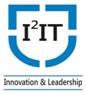 DEPARTMENT OF _________________________________ACADEMIC YEAR: ________________/ SEMESTER – ____        								  DATE: dd/mm/yyyyNOTICEThis is to inform all students of class____ that remedial coaching for following subjects is scheduled as follows.The failure students in respective subjects must attend the remedial coaching.     Head of Department,  Department of ______________________Sr. No.Name of SubjectDateTimeVenue